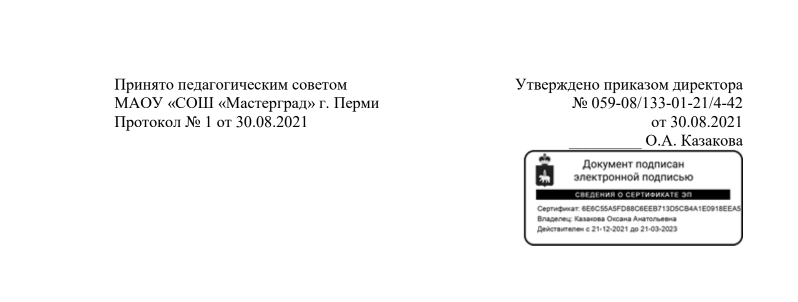 Положение об оказании платных образовательных услугах в муниципальном автономном общеобразовательном учреждении «Средняя общеобразовательная школа «Мастерград» г. ПермиОбщие положения 1.1. Настоящее Положение об оказании платных образовательных услуг (далее  Положение) разработано в соответствии с Федеральным законом «Об образовании в  Российской Федерации» от 29.12.2012 №273, Законом Российской Федерации от  07.02.1992 №2300-1 «О защите прав потребителей», Постановлением правительства  Российской Федерации от 15.08.2013 №706 «Об утверждении правил оказания платных  образовательных услуг», Уставом учреждения и иными нормативными актами  Российской Федерации. 1.2. Настоящее Положение определяет порядок и условия оказания платных  образовательных услуг в муниципальном автономном образовательном учреждении  «СОШ «Мастерград» г. Перми. 1.3. Настоящее Положение регулирует отношения, возникающие между  заказчиком и исполнителем при оказании платных дополнительных образовательных услуг в учреждении.  1.4. МАОУ «СОШ «Мастерград» вправе оказывать населению, предприятиям,  учреждениям и организациям платные образовательные услуги, не предусмотренные  соответствующими образовательными программами и федеральными государственными  образовательными стандартами. 1.5. Платные образовательные услуги – это образовательные услуги, оказываемые  сверх основной образовательной программы, гарантированной Государственным  образовательным стандартом. 1.6. Оказание платных образовательных услуг не может наносить ущерб или  ухудшать качество предоставления основных образовательных услуг, которые  учреждение обязано оказывать бесплатно. 1.7. Платные образовательные услуги не могут быть оказаны вместо  образовательной деятельности, финансируемой за счет средств бюджета. 1.8. Отказ заказчика от предлагаемых ему платных образовательных услуг не  может быть причиной изменения объема и условий уже предоставляемых ему  исполнителем основных образовательных услуг. 2. Цели и задачи2.1. МАОУ «СОШ «Мастерград» г. Перми предоставляет платные дополнительные  образовательные услуги с целью наиболее полного удовлетворения образовательных  потребностей граждан. 2.2. Основными задачами, решаемыми учреждением при реализации платных  дополнительных образовательных услуг, являются: - насыщение рынка образовательными услугами; - реализация дополнительных образовательных программ; - адаптация и социализация обучающихся; - развитие творческих способностей; - привлечение учреждением дополнительных источников финансирования. 3. Перечень платных дополнительных образовательных услуг 3.1. МАОУ «СОШ «Мастерград» г. Перми оказывает на договорной основе  следующие виды платных дополнительных образовательных услуг по направлениям: -Реализация программ художественно – эстетической, физкультурно – спортивной,  социально – педагогической, культурологической, научно – технической и эколого – биологической направленности; согласно приложению № 1 к положению об  образовательных платных услугах МАОУ «СОШ «Мастерград» г. Перми 4. Порядок оказания платных дополнительных образовательных услуг 4.1. Для организации платных дополнительных образовательных услуг МАОУ  «СОШ «Мастерград» г. Перми: 4.1.1. изучает спрос на дополнительные образовательные услуги и определяет  предполагаемый контингент воспитанников; 4.1.2. создает условия для предоставления платных образовательных услуг с  учетом требований по охране и безопасности здоровья воспитанников; 4.1.3 на каждую услугу в учреждении разрабатывается и утверждается  программа обучения; 4.2. Руководитель МАОУ «СОШ «Мастерград» г. Перми издает приказ об  организации платных дополнительных образовательных услуг (с указанием должностных  лиц, ответственных за организацию услуг с обозначением обязанностей, определением  кадрового состава, занятого предоставлением услуг, списка лиц, получающих платную  образовательную услугу, времени работы групп и закрепленных помещений). 4.3. Для выполнения работ по оказанию платных дополнительных  образовательных услуг могут привлекаться как основные сотрудники учреждения, так и  специалисты со стороны. 4.4. С работниками, принимающими участие в организации и оказании платных  образовательных услуг, учреждение заключает договоры возмездного оказания услуг.  Договор заключается в письменном виде в двух экземплярах, один из которых остается у  Заказчика услуг. В договоре указывается характер оказываемых услуг, срок действия  договора, размер и условия оплаты предоставляемых услуг, а также иные условия.  Утверждается график работы, расписание занятий.  4.5 Стоимость оказываемых платных дополнительных образовательных услуг в  договоре определяется в соответствии с утвержденными директором учреждения  калькуляциями на каждый вид оказываемых услуг. 4.6. Платные дополнительные образовательные услуги оказываются в свободное  от основного образовательного процесса время.4.7. При оказании платных дополнительных образовательных услуг учреждение  осуществляет: - ведение отдельного учета рабочего времени и составление отдельных графиков  работы персонала; - ведение отдельного учета посещения занятий обучающимися по каждому виду  услуг; 4.8. МАОУ «СОШ «Мастерград» г. Перми регулярно обеспечивает доступность  (в том числе путем размещения на информационных стендах) для всех участников  образовательного процесса (родителей, воспитанников, педагогов) следующей  информации: - наименование и место нахождения (адрес) учреждения; - сведения о наличии лицензии на право ведения образовательной деятельности с  указанием регистрационного номера и срока действия, а также наименования, адреса и  телефона органа, их выдавшего; - сведения об учредителе учреждения (наименование, местонахождение, телефон,  адрес электронной почты); - уровень и направленность реализуемых образовательных программ, формы и  сроки их освоения; - перечень оказываемых платных дополнительных образовательных услуг; - условия оказания платных дополнительных образовательных услуг; - размер оплаты за оказываемые услуги; - образцы договоров на оказание платных дополнительных образовательных  услуг; - расписание занятий платных дополнительных образовательных услуг; - преподавательский состав, участвующий в оказании платных дополнительных  образовательных услуг; - ответственных за организацию платных дополнительных образовательных  услуг; - нормативные акты, регламентирующие порядок и условия оказания платных  дополнительных образовательных услуг. 4.9. Сотрудникам, задействованным в организации и оказании платных  образовательных услуг в учреждении, выплата за организацию и оказание данных услуг  производится в зависимости от дохода, полученного на оплату труда работников  учреждения от оказания платных образовательных услуг.  4.10. Ответственный за организацию платных дополнительных образовательных  услуг в учреждении несет ответственность за данную деятельность, своевременное  поступление денежных средств за оказанные услуги, предоставление табелей учета  посещения услуг, оформления договоров с заказчиками услуг, договоров и актов с  работниками, задействованными в оказании данных услуг. 4.11. МАОУ «СОШ «Мастерград» г. Перми вправе осуществлять совместную  деятельность по оказанию платных образовательных услуг с организацией, имеющей  лицензию на образовательную деятельность, при условии заключения договора,  определяющего порядок и условия совместного оказания услуг. 5. Порядок получения и расходования средств, полученных от оказания платных  дополнительных образовательных услуг 5.1. Средства, полученные от оказания платных дополнительных образовательных  услуг утверждаются планом финансово – хозяйственной деятельности учреждения. При  исполнении плана финансово – хозяйственной деятельности МАОУ «СОШ «Мастерград»  г. Перми самостоятельно в расходовании средств, полученных от оказания платных  дополнительных образовательных услуг.5.2. МКУ ЦБУиО ведет обособленный статистический и бухгалтерский учет всех  операций по доходам и расходам средств, полученных от оказания платных  дополнительных образовательных услуг, составляет и представляет в установленном  порядке отчетность. 5.3. Доходы, полученные от оказания платных дополнительных образовательных  услуг, могут быть направлены на расходование по следующим статьям: - заработная плата педагогам, организаторам (КОСГУ 211); - начисления на выплату по оплате труда (КОСГУ – 213) - услуги связи (КОСГУ – 221) - транспортные услуги (КОСГУ -222) - коммунальные услуги (КОСГУ – 223); - арендная плата за пользование имуществом (КОСГУ – 224) - работы, услуги по содержанию имущества (КОСГУ – 225), в том числе  дезинсекция и дератизация, вывоз мусора, клининг, текущий ремонт, прочее содержание  имущества и т.д.; - прочие услуги (КОСГУ – 226), в том числе по договорам ГПХ – договоры на  платные услуги и проведение мероприятий; - налоги, пошлины и сборы (КОСГУ - 291) - прочие расходы (КОСГУ – 290), представительские расходы; - увеличение стоимости основных средств (КОСГУ – 310); - увеличение стоимости материальных запасов (КОСГУ – 340) 5.4. Оплата вознаграждения сотрудникам, участвующим в организации платных  дополнительных образовательных услуг производится исходя из количества проведенных  ученико/часов на основании актов, оказанных услуг в следующем порядке: 5.4.1. Оплата труда педагога определяется на основании калькуляции на  образовательные услуги из расчета стоимости ученико/часа и зависит от поступившего  дохода по конкретной услуге, в пределах кассового поступления 5.4.2. Оплата труда организатора определяется на основании калькуляции на  образовательные услуги в процентном отношении от поступившего дохода. 5.4.3. Оплата труда руководителя определяется на основании приказа начальника  Департамента образования администрации гора Перми. 5.4.4. В учреждении создается резерв на выплату отпусков в размере 10% от  фонда оплаты труда, с учетом налогов и взносов по каждой предоставляемой услуге 5.5. При осуществлении деятельности по оказанию платных дополнительных  образовательных услуг руководителю учреждения приказом начальника департамента  образования устанавливается вознаграждение в процентном отношении от объема общего  дохода, полученного от оказания услуг. 6. Права и обязанности исполнителя и заказчика услуг 6.1. МАОУ «СОШ «Мастерград» г. Перми имеет право: - разрабатывать программы, реализуемые как платные образовательные услуги; - расходовать полученные средства от оказания платных образовательных услуг, согласно утвержденного плана финансово – хозяйственной деятельности; - расторгнуть договор на оказание платных образовательных услуг в  одностороннем порядке в случае противоправных действий заказчика услуг. 6.2. МАОУ «СОШ «Мастерград» г. Перми обязано: - нести ответственность за жизнь и здоровье обучающихся во время нахождения в  учреждении; - реализовывать платные образовательные услуги в срок, качественно и в полном  объеме; - не допускать срыва занятий без уважительных причин;6.3. Заказчик платных образовательных услуг имеет право: - ознакомиться с нормативными документами, регламентирующими в учреждении  деятельность по оказанию платных образовательных услуг; - вносить предложения по изменению условий договора на оказание платных  образовательных услуг до его подписания;  - выбрать предлагаемые платные образовательные услуги; - расторгнуть договор, если им обнаружены существенные недостатки оказанных  услуг или иные существенные отступления от условий договора. 6.4. Заказчик платных образовательных услуг обязан: - посещать платные образовательные занятия; - предупреждать учреждение о пропуске занятий по уважительной причине; - заранее предупреждать учреждение о намерении прекратить получение платных  образовательных услуг; - своевременно вносить плату за оказываемые платные образовательные услуги; - выполнять условия договора по оказанию платных образовательных услуг; - соблюдать правила поведения, установленные в учреждении. 7. Ответственность исполнителя заказчиков услуг 7.1. Руководство деятельностью по оказанию платных образовательных услуг в  МАОУ «СОШ «Мастерград» г. Перми возлагается на руководителя учреждения, который действует в соответствии с действующим законодательством: - осуществляет организацию финансово-хозяйственной деятельности учреждения; - несет ответственность за качество оказываемых учреждением платных  образовательных услуг. 7.2. За неисполнение, либо ненадлежащее исполнение обязательств по договору  исполнитель и заказчик несут ответственность, предусмотренную договором и  действующим законодательством Российской Федерации. 7.3. В случае ненадлежащего исполнения обязательств по договору об оказании  платных образовательных услуг, в том числе оказания их не в полном объеме,  предусмотренном образовательными программами и учебными планами, заказчик вправе  по своему выбору потребовать: - безвозмездного оказания услуг в полном объеме; - соответствующего уменьшения стоимости оказанных платных образовательных  услуг; - возмещения понесенных им расходов.  7.4. Претензии и споры, возникающие между потребителем и исполнителем услуг,  разрешаются путем переговоров. В случае невозможности разрешения споров путем  переговоров стороны имеют право обратиться в суд в соответствии с действующим  законодательством Российской Федерации. 8. Контроль за оказанием платных дополнительных образовательных услуг 8.1. Контроль за соблюдением законности в части оказания платных  образовательных услуг осуществляется Учредителем учреждения и другими органами и  организациями, на которые в соответствии с законами и иными нормативными правовыми  актами Российской Федерации возложены контрольные функции. 8.2. Запрещается вовлекать обучающихся в финансовые отношения между их  родителями (законными представителями) и учреждением. 8.3. Работникам учреждения запрещается осуществлять незаконный сбор  наличных денежных средств с родителей (законных представителей) обучающихся(оплату за оказанные и (или) для проведения платных образовательных услуг), а также  принуждение к получению платных образовательных услуг. 8.5. Бухгалтерия учреждения осуществляет финансовый контроль за операциями,  проводимыми при осуществлении платных образовательных услуг, учет поступивших от  оказания платных образовательных услуг денежных средств, их расходование, начисление  оплаты за оказанные платные образовательные услуги, начисление заработной платы  работникам, задействованным в оказании платных образовательных услуг, уплату  необходимых налогов, предоставление отчетности о привлечении и расходовании средств,  в соответствии с утвержденными формами и сроками. 9. Заключительные положения 9.1. Руководитель учреждения несет персональную ответственность за  деятельность по оказанию платных дополнительных образовательных услуг, привлечению  и расходованию средств, полученных от данной деятельности. 9.2. К случаям, не урегулированным настоящим Положением, применяются нормы  законодательства Российской Федерации.